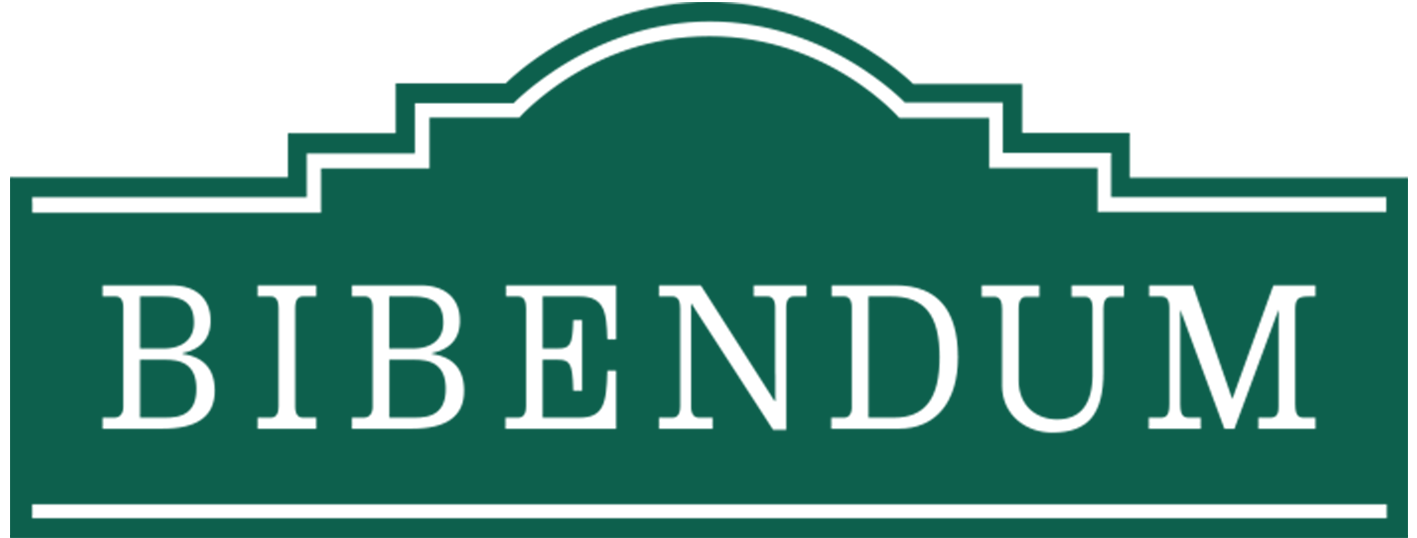 Wine Minds Apprenticeship Application FormPlease complete all fields on the application form below. A recommended word count is included for longer questions. We’ll use this form to choose the two successful candidates. We’re looking for the next hospitality stars who are passionate about wine, want to learn more and are motivated to grow in their careers.		Personal detailsWhy you?Full name::Email address:Job title:Place of work:Previous wine education (if any):What is your dream job and why? (50-100 words)If you could visit any winemaking region in the world, where would you go and why? (100-200 words)Why should we pick you to be a Wine Minds Apprentice? (100-200 words)How would this apprenticeship benefit your overall career goals? (300-400 words)